
ΕΛΛΗΝΙΚΟ ΜΕΣΟΓΕΙΑΚΟ ΠΑΝΕΠΙΣΤΗΜΙΟ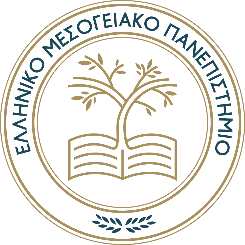 Σχολή ΔΗΛΩΣΗ ΠΑΡΑΙΤΗΣΗΣ ΥΠΟΨΗΦΙΟΥΗράκλειο …..-…….-2023ΠΡΟΣ:  ΤΜΗΜΑ ………………Αξιότιμε/μη  κ. Πρόεδρε,Δια της παρούσης αποσύρω την υποψηφιότητά μου για τη θέση του/της Διευθυντή/τριας του Εργαστηρίου …………………… του Τμήματος Διοίκησης Επιχειρήσεων και Τουρισμού της Σχολής Επιστημών Διοίκησης και Οικονομίας για το χρονικό διάστημα από 01-09-2023 έως 31-08-2026.Ο  δηλών / Η δηλούσα[υπογραφή]Επώνυμο:Όνομα:  Πατρώνυμο:Πατρώνυμο:ΑΔΤ:ΑΔΤ:Βαθμίδα:Βαθμίδα:Τηλέφωνο γραφείου:Τηλέφωνο γραφείου:Κινητό:Κινητό:e-mail:e-mail: